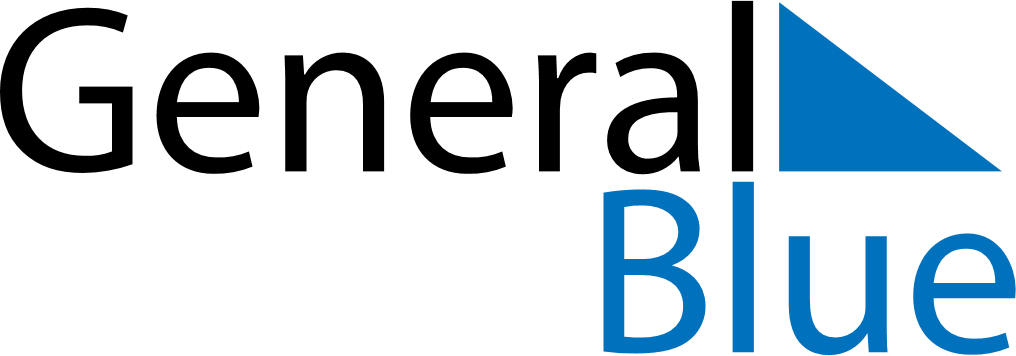 November 2024November 2024November 2024November 2024November 2024November 2024Halden, Viken, NorwayHalden, Viken, NorwayHalden, Viken, NorwayHalden, Viken, NorwayHalden, Viken, NorwayHalden, Viken, NorwaySunday Monday Tuesday Wednesday Thursday Friday Saturday 1 2 Sunrise: 7:33 AM Sunset: 4:22 PM Daylight: 8 hours and 49 minutes. Sunrise: 7:35 AM Sunset: 4:20 PM Daylight: 8 hours and 44 minutes. 3 4 5 6 7 8 9 Sunrise: 7:38 AM Sunset: 4:17 PM Daylight: 8 hours and 39 minutes. Sunrise: 7:40 AM Sunset: 4:15 PM Daylight: 8 hours and 34 minutes. Sunrise: 7:43 AM Sunset: 4:12 PM Daylight: 8 hours and 29 minutes. Sunrise: 7:45 AM Sunset: 4:10 PM Daylight: 8 hours and 25 minutes. Sunrise: 7:47 AM Sunset: 4:08 PM Daylight: 8 hours and 20 minutes. Sunrise: 7:50 AM Sunset: 4:05 PM Daylight: 8 hours and 15 minutes. Sunrise: 7:52 AM Sunset: 4:03 PM Daylight: 8 hours and 10 minutes. 10 11 12 13 14 15 16 Sunrise: 7:55 AM Sunset: 4:01 PM Daylight: 8 hours and 6 minutes. Sunrise: 7:57 AM Sunset: 3:59 PM Daylight: 8 hours and 1 minute. Sunrise: 8:00 AM Sunset: 3:56 PM Daylight: 7 hours and 56 minutes. Sunrise: 8:02 AM Sunset: 3:54 PM Daylight: 7 hours and 52 minutes. Sunrise: 8:05 AM Sunset: 3:52 PM Daylight: 7 hours and 47 minutes. Sunrise: 8:07 AM Sunset: 3:50 PM Daylight: 7 hours and 43 minutes. Sunrise: 8:09 AM Sunset: 3:48 PM Daylight: 7 hours and 38 minutes. 17 18 19 20 21 22 23 Sunrise: 8:12 AM Sunset: 3:46 PM Daylight: 7 hours and 34 minutes. Sunrise: 8:14 AM Sunset: 3:44 PM Daylight: 7 hours and 30 minutes. Sunrise: 8:16 AM Sunset: 3:42 PM Daylight: 7 hours and 25 minutes. Sunrise: 8:19 AM Sunset: 3:40 PM Daylight: 7 hours and 21 minutes. Sunrise: 8:21 AM Sunset: 3:39 PM Daylight: 7 hours and 17 minutes. Sunrise: 8:23 AM Sunset: 3:37 PM Daylight: 7 hours and 13 minutes. Sunrise: 8:25 AM Sunset: 3:35 PM Daylight: 7 hours and 9 minutes. 24 25 26 27 28 29 30 Sunrise: 8:28 AM Sunset: 3:34 PM Daylight: 7 hours and 5 minutes. Sunrise: 8:30 AM Sunset: 3:32 PM Daylight: 7 hours and 2 minutes. Sunrise: 8:32 AM Sunset: 3:31 PM Daylight: 6 hours and 58 minutes. Sunrise: 8:34 AM Sunset: 3:29 PM Daylight: 6 hours and 54 minutes. Sunrise: 8:36 AM Sunset: 3:28 PM Daylight: 6 hours and 51 minutes. Sunrise: 8:38 AM Sunset: 3:26 PM Daylight: 6 hours and 48 minutes. Sunrise: 8:40 AM Sunset: 3:25 PM Daylight: 6 hours and 44 minutes. 